Name: ………………………………………………………….. 	Class: ……..…..............................................Date: ……………………………………………………………	 Adm No: ……………………………………..121/2MATHEMATICSPAPER 2AUGUST 2022TIME: 2 HOURS 30 MINUTESMECS JOINT EXAMINATIONFORM FOURTERM 2 2022INSTRUCTIONS TO CANDIDATES:Write your name, admission number and write date of examination in the spaces providedThe paper contains two sections. Section I and Section II.Answer ALL the questions in section I and any five questions in section II.Answers and working must be written on the question paper in the spaces provided below each question.Show all steps in your calculations below each question.Marks may be given for correct working even if the answer is wrong.Non programmable silent electronic calculators and KNEC mathematical table may be used, except where stated otherwise.FOR EXAMINERS USE ONLYSECTION ISECTION IISECTION I (50MARKS)Answer ALL Questions in this SectionEvaluate the following;								(3 marks)Use square roots, reciprocal and square tables to evaluate to 4 significant figures the expression;    									(3 marks)Solve for x in the equation			(3marks)A farmer has a piece of land measuring 840m by 396m.  He divides it into square plots of equal size.  Find the maximum area of one plot.			(3 marks)The following data was obtained from the mass of a certain animal. Complete the tableand the histogram below.									(3 marks)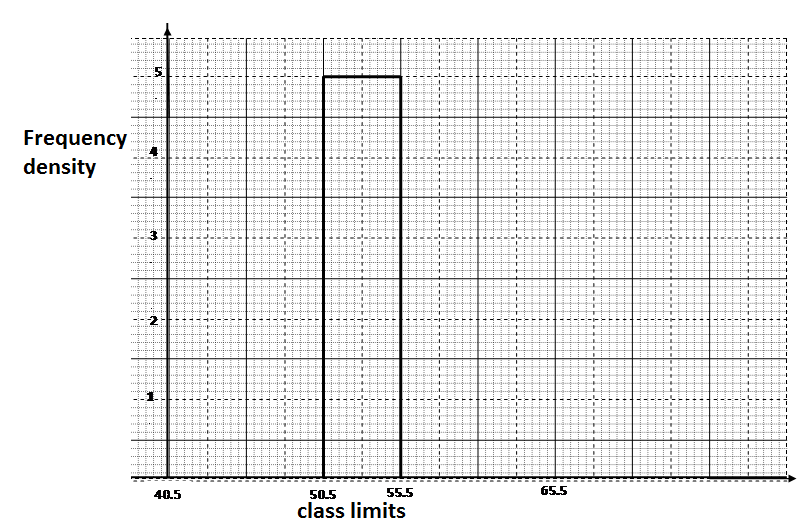 Solve the following inequalities and state the integral values		(3 marks)2x – 2 ≤ 3x + 1 <x + 11The figure below shows a regular polygon A B C D E F with the interior angles indicated.  Find the value of the smallest angle in the polygon.    (3 marks)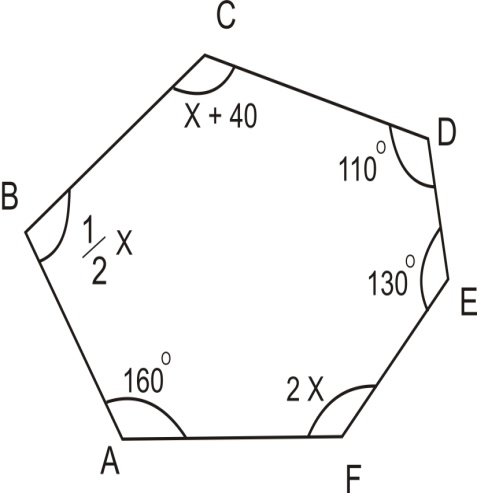 The figure below represents a plot of land ABCD such that AB=85m, BC=75m, CD=60m, DA=50m and angle ACB = 900. (Not drawn to scale).C		    60m			   D					75cm             50m		B		A		85m				Determine the area of the plot, in hectares, correct to two decimal places.													(3marks)A rectangular tank has a hole in it such that 11cm3 of water leaks out every 5 seconds.  Using π as 3.142. Calculate:-The capacity of the water lost from the tank every hour.				(2marks)The time it takes to fill a cylindrical tank of radius 30cm and height 30cm into which the leaking water drains; in hours to 4 significant figures.				(2marks)Find the value of x if.								(3 marks)The image of a point K(1,2) after translation is K1 (-1,2). What is the coordinate of the point R whose image is R1 (-3,3) after undergoing the same translation.			(3 marks)Mugo, a fruit vendor obtained a total of Kshs. 6144 from her sales of oranges on Monday at Kshs. 8.00 each. She had bought 560 more oranges to add to what had remained on Sunday where she had sold 240 more oranges than on Saturday. She had sold 750 oranges on Saturday. Calculate the total number of oranges Mugo had bought on Saturday.													(4 marks)Simplify the following expression by reducing it to a single fraction.		(3 marks)Water and ethanol are mixed such that the ratio of the volume of water to that of ethanol is 3: 1. Taking the density of water as 1 g/cm3 and that of ethanol as 1.2g/cm3, find the mass in grams of 2.5 litres of the mixture.                       				(3 marks)A Kenyan bureau buys and sells foreign currencies as shown below					Buying				Selling				(In Kenya shillings)		(In Kenya Shillings)1 Hong Kong dollar		9.74				9.77100 Japanese Yen			75.08				75.12A tourists arrived in Kenya with 105 000 Hong Kong dollars and changed the whole amount to Kenyan shillings.While in Kenya, she pent Kshs 403 897 and changed the balance to Japanese Yen before leaving for Tokyo. Calculate the amount, in Japanese Yen that she received.									(3 marks)Draw triangle ABC such that AB=4.4cm, BC=4cm and angle ABC=1200, construct an orthocenter of the triangle ABC and mark it X.					(3 marks)SECTION II (50 MARKS)Answer FIVE questions ONLY from this sectionA line passes through the points  and  and is perpendicular to at .Find the equation of .                                                                       	(2 marks)Find the equation of  in the form  where a, b and c are constants.          										(2 marks)Given that another line  is parallel to  and passes through point  , find the  and  intercepts of  .                                     				(3 marks)Find the point of intersection of and .                                             	(3 marks)A sector of angle 1080 is cut from a circle of radius 20 cm. It is folded to form a cone. Calculate to 1 decimal place: (use )The curved surface area of the cone.					(2 marks)The base radius of the cone.						(3 marks)The vertical height of the cone.						(2 marks)If 12 cm of the cone is chopped off to form a frustum as shown below.Calculate the volume of the frustum formed.				(3 marks)A village Q is 7 km from village P on a bearing of 0450. Village R is 5 km from village Q on abearing of 1200 and village S is 4 km from village R on a bearing of 2700.Taking a scale of 1 m to represent 1 Km, locate the three villages.    	(3 marks)Use the scale drawing to find the:Distance and bearing of the village R from village P.		(2 marks)Distance and bearing of village P from village S.	(2 marks)Calculate the area enclosed by the three villages				(3 marks)	The floor of a rectangular room can be covered completely by a carpet costing sh. 200 per square metre. The total cost of the carpet would be sh. 5600.  Taking the length of the room to be x m;Express width of the room in terms of x			(2marks)If a uniform width of  m is left uncovered all round.  The cost is sh. 2000 less. Form and solve an equation to determine the value of x.			(5marks)Later it was decided that the floor left uncovered in (b) above should also be covered. However the cost of the carpet had then gone up by sh. 150 per square metre.  Determine the cost in covering the previously uncovered region.										(3marks)a)Given that the matrix  , find A-1, the inverse of A.		(2 marks)b) Kariuki bought 400 goats and 600 sheep for a total of Kshs 1,700,000. Maina bought 180 goats and 240 sheep for a total of Kshs 720,000. If the price of a goat is sh. X and that of a sheep is shs y,Form two equations to represent the above information.		(2 marks)Use the matrix A-1 to find the price of one goat and one sheep.	(3 marks)c)  John bought 450 goats and 720 sheep. He was given a total discount of shs 66,600.If the discount on the price of a goat was 2%, calculate the percentage discount on the price of a goat.																			(3 marks)The distance between two towns A and B is 460 km. a minibus left town A at 8.45 am and travelled towards Bat an average speed of 65km/hr. A matatu left B at 10.55 am on the same day and travelled towards A at an average speed of 80km/hr.How far from town B did they meet?						(4 marks)At what time did the two vehicles meet?					(2 marks)A motorist started from his home at 9.15am on the same day and travelled to B at an average speed of 120km/hr. he arrived at the same time as the minibus. Calculate the distance from B to his home.							(4 marks)Three partners Mutua, Muthoka and Mwikali contributed Sh. 600,000, Sh. 400,000 and Sh. 800,000 respectively to start a business of a matatu plying Mbumbuni – Machakos route. The matatu carries 14 passengers with each paying Sh. 250. The matatu makes two round trips each day and ever full. Each day Sh. 6000 is used to cover running costs and wages.Calculate their net profit per day.						(2 marks)The matatu works for 25 days per month and is serviced every month at a cost of KSh.10,000. Calculate their monthly profit in June.			(1 mark)The three partners agreed to save 40% of the profit, 24% is shared equally and the rest to be shared in the ratioof their contribution. Calculate Muthoka’s share in the month of June.												(4 marks)The matatu developed mechanical problems and they decided to sell it through anagent who charged a commission of 5% on selling price. Each partner received KSh. 475,000 from the agent after he had taken his commission. Determine the price at which the agent sold the matatu.					(3 marks)The displacement S metres of a body moving along a straight line after t seconds is given by  S = -2t3 + 2 + 3t	(a) Find its initial acceleration.							(3 marks)	(b) Calculate:-		(i) The time when the body was momentarily at rest.			(3 marks)		 (ii) Its displacement by the time it comes to rest momentarily		(2 marks)	(c)  Calculate the maximum velocity attained 					(2 marks)Question 12345678910111213141516TOTALMarks Question 1718192021222324TOTALMarks Mass(kg)frequency41-502051-5556-6540